                      			Westworth United Church1750 Grosvenor Avenue, Winnipeg, Manitobaon Treaty One Territory in the heart of the Métis NationMarch 31st, 2024EASTER SUNDAYWandering Heart: Figuring out Faith With PeterAnd I HopeWe Gather to WorshipUnboxing the Hallelujahs!Opening Hymn VU 155   Jesus Christ is Risen TodayWelcomeIntroit   This Joyful Eastertide  			                        John Bertalot             Call to worship Yesterday we thought death had won.Yesterday we thought all was lost.Yesterday we thought Christ was gone.		But not today.		Today we know that love has won.		Today we know that hope is real.		Today we know that Christ is here. We have a reason to hope.		We have a reason to sing!Hallelujah!		Hallelujah!Christ is risen today!Hymn VU 186   Now the Green Blade RisesPrayer Seeking ReconciliationThe stone is rolled away!		We assume it was a mistake.The angels say, “He is not here!” 		We assume their news is fake.The women tell the story,		But we do not want to hear it.Peter runs to the tomb, 		But we do not understand.Forgive us, God, for thinking an empty tomb is nothing more than a prank.		Forgive us for seeing discarded burial cloths		And still holding tight to death.Forgive us for pushing away reasons to hopeWhen you are alive and well in the world. 		Teach us to see what you see.Unravel the threads of our disbelief. 		AmenAssurance  Sung Response MV 77   Be Still and KnowThe Peace of Christ and InterludeMay the peace of Christ be with you.	And also with youSharing the Story Hymn MV 121   Hey Now! Singing Hallelujah!We Hear the WordPrayer for IlluminationGospel Reading: Luke 24: 1-12This is the Gospel of Christ.Thanks be to God.Anthem   The Heavens are Telling (The Creation) 	                     HaydnSermon Hymn VU 167   Christ Is Risen From the DeadWe Respond to the WordOfferingSolo I Know That My Redeemer Liveth (The Messiah)  	      HandelOffertory  Offertory PrayerPrayers of the Community Hymn VU 187   The Spring Has ComeBenedictionAlleluia   Hallelujah (The Messiah)  			      HandelPostlude    Jesus Christ is Risen Today		         arr. Lani SmithSoloist: Alice McGregor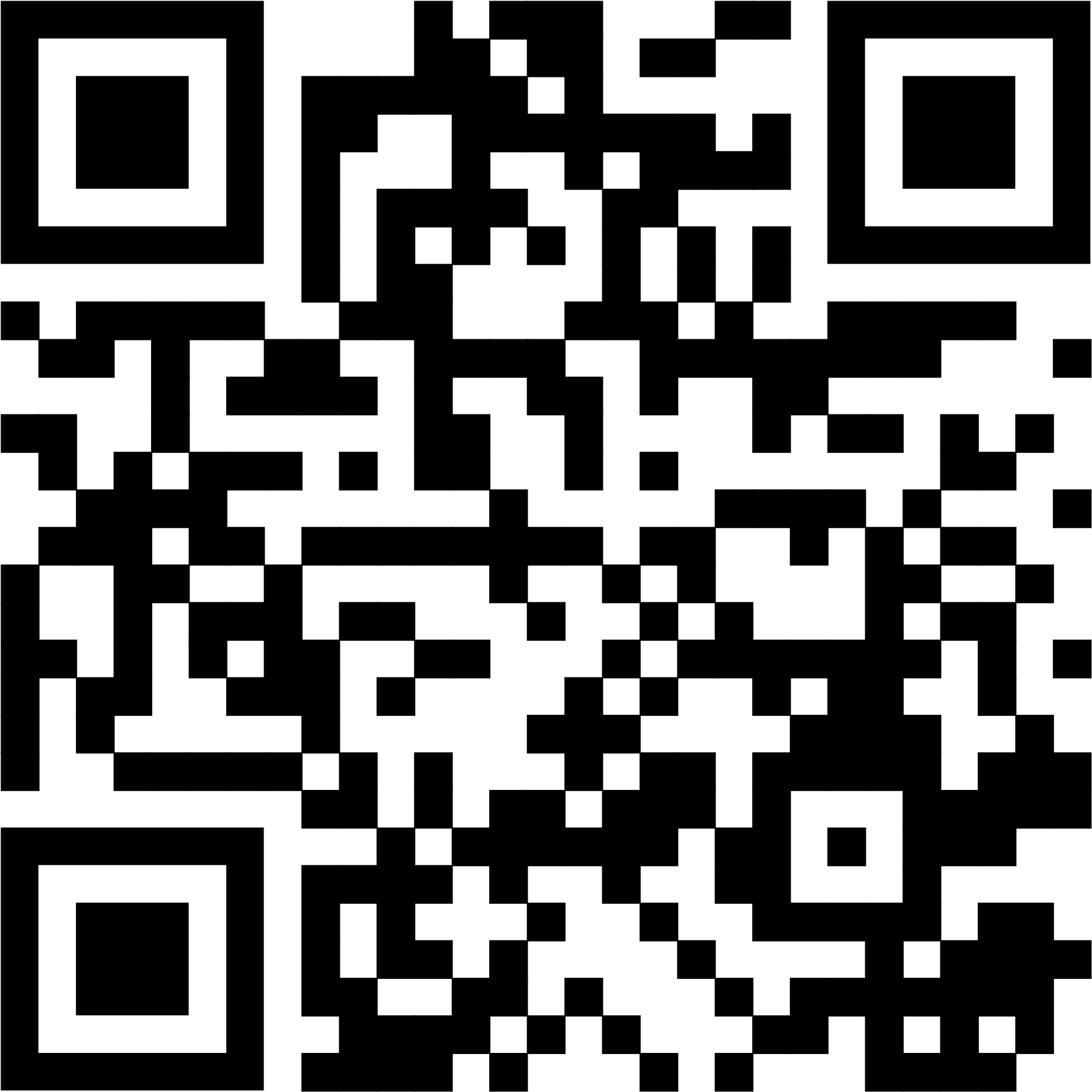 Guest Organist: Dorcas WindsorReader: Dorcas WindsorOrganist: Megan DufratDirector of Music: Valdine AndersonCoordinator of Children, Youth & Families: Katie AndersonMinister: Tricia Gerhard	                                           QR Code for Westworth donations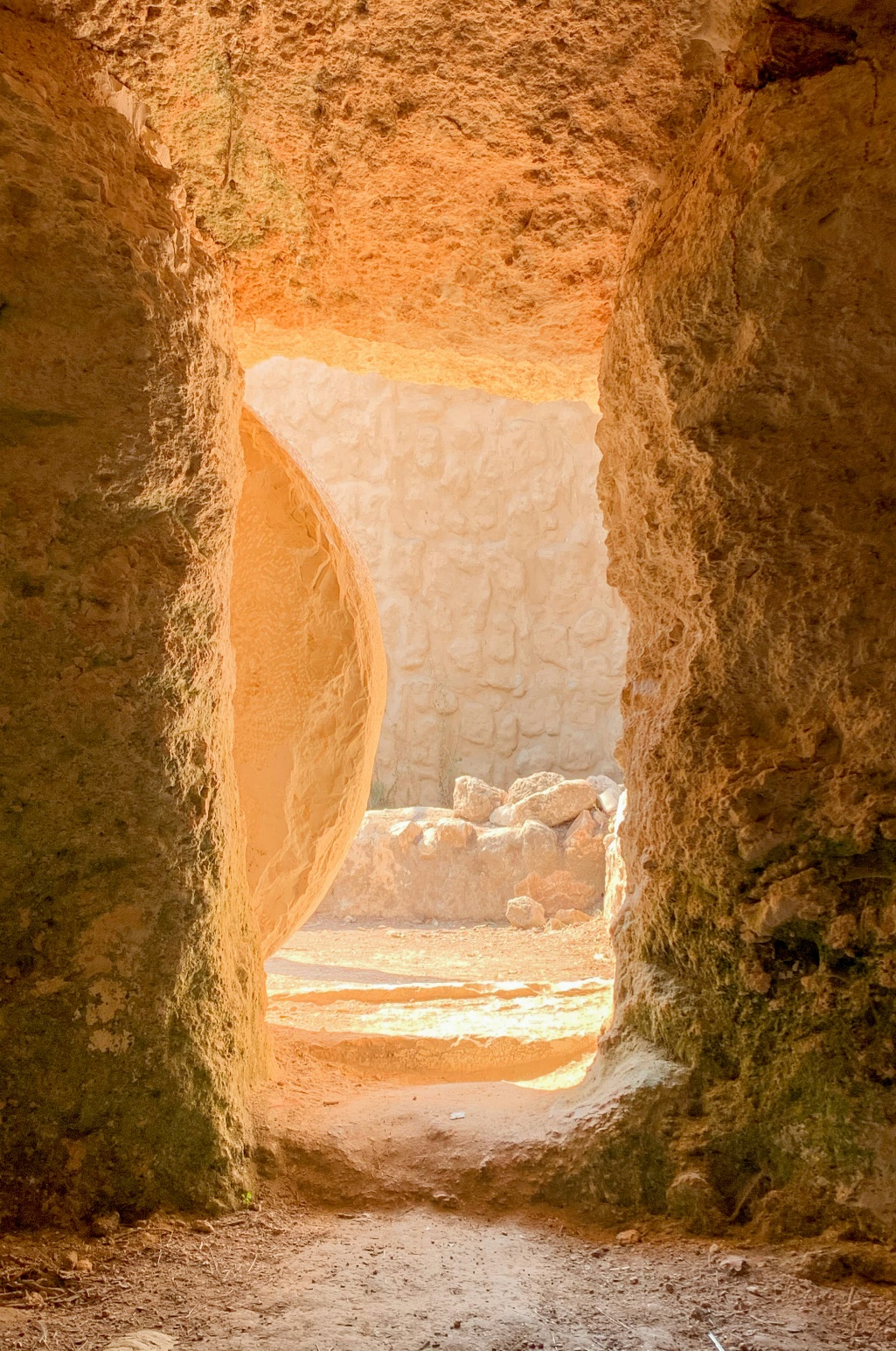 